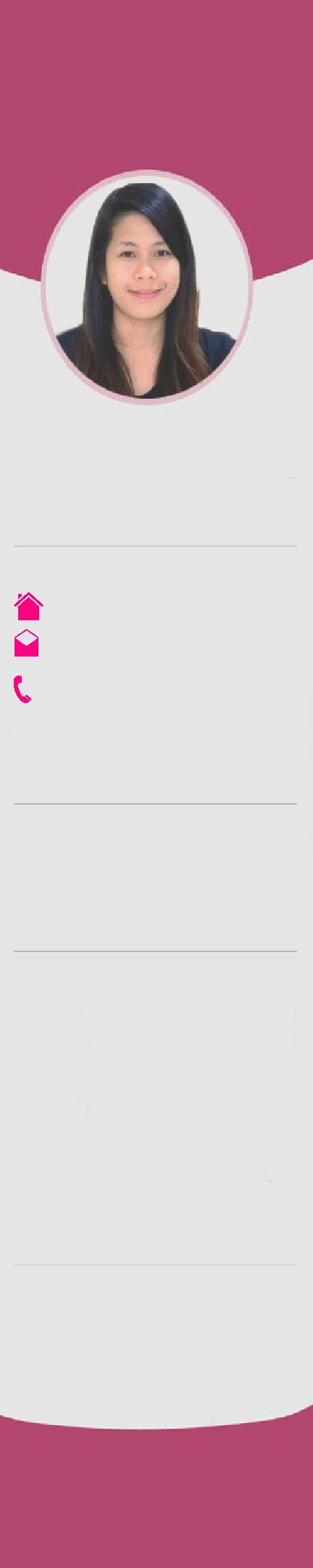 Joremi ContactJoremi.380006@2freemail.com EducationAB Mass CommunicationSkillsProduction ManagementTheater ProductionEye on Video EditingProficient in MS OfficeComputer LiterateBasic Adobe Premiere CCEmployment ReferenceBoth professional and personal references are available on request.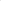 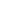 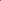 PROFESSIONAL EXPERIENCEAL TAYYA FILMS	FEB 05- March 01, 2018Dubai, UAEProduction CoordinatorProvide support to the program producer of HarounRasheed Drama Series.Freelance Production ManagerManaged the production requirements of Dubai Educational Documentary film.Production ManagerIn charge of the entire production process- production budget, pre-production, production, post production.Negotiate costs with suppliers for equipment hire, the crew, extras and contractors.Act as a link between the client and the advertising agency and as a project implementer.Meet the producer and the production staff to examine scripts.Planning and scheduling shooting schedule.Supervise and overall in charge on the set.Assist the director during shooting.Production CoordinatorIn charge of creative team: follow up script deadlines, submission of liners, coordinates feedback meeting schedule.Coordinate approval over booking of resources such as props, set up, locations, equipment’s for shooting and events.Assisting Sales Manager and gathering all sales database, managing the database, business leads and preparing sales tools.Preparing payroll, leave form and petty cash for QB7 team in coordination with the admin/ accounts department.Managing QB7 Inventory system and in charge for all hiring of QB7 equipment.Coordinate QB7 studio bookings for voice over and agencies.Occasionally do studio recordings.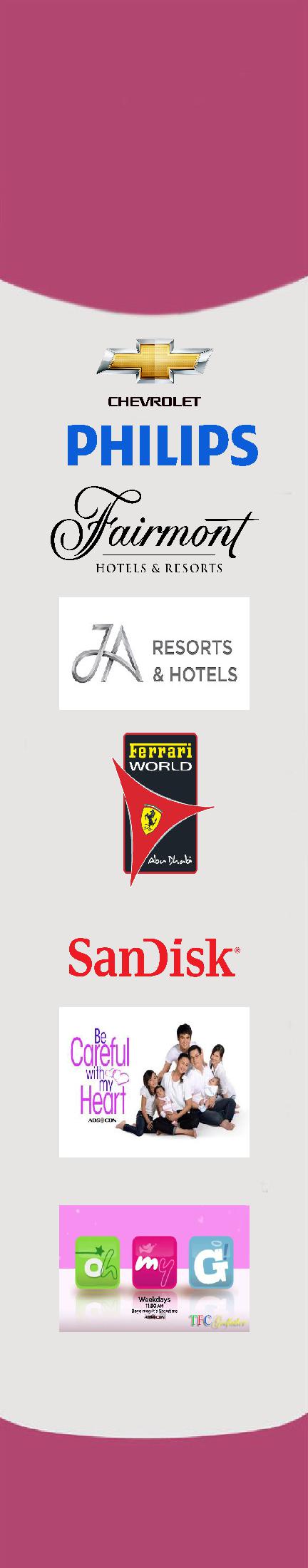 Brandcommercials,campaigns andTV series workedwith“Dreams don’t work unless YOU DO”Assist director during auditions, shootings.In charge of sequence breakdown to counter check assistant director’s breakdownChecks assistant director’s call sheet: make sure all requirements are complete before the taping. Ex. checking call time of actorsMonitors talent cost and helps executive producer on how to stay within the program budgetAssists executive producer in making advanced schedules for tapingPlanning and scheduling taping datesIn charge of creative team: follow up script deadlines, submission of liners, coordinates feedback meeting scheduleContacts the following for taping and other functions: talents, bit players, stylist, make-up, utility, lighting director et al.Makes production reportsFiling all documents: creative (liner, treatment, scripts, presentations)In charge of on the set script & relay to creative revisions on the setACADEMIC EXPERIENCEPerformed in different Theater playsAttending daily theater workshops and trainingsStage ManagementTheater Production managementSEMINAR AND WORKSHOPSScript Analysis Workshops, Feb. 28-29, 2012Concept Development Workshops, July 30, 2013Positive Assertion Program, August 13, 2013STUDIO ONE PRODUCTIONOCTOBER 01 - 23, 2017Dubai, UAEBLISS INC ENTERTAINMENTSEPTEMBER 2015 - AUGUST 2017Dubai, UAEABS-CBN TV BROADCASTING NETWORK2010-2015Production Assistant- Associate ProducerFAR EASTERN UNIVERSITY2006-2010Theater Arts Scholar